Friendly Letter10 pointsWHAT IT IS:Write letter home to a friend or family member regarding our current topic.TO DO:  Choose a friend or family member to write to.Use the format for a proper FRIENDLY LETTER.In the body of the letter explain to your friend/family explain what it is that you are currently learning.Give a summary of the topic.  Include as many vocabulary words as possible.  Underline or highlight them.Give your impression of the culture & explain why you think thisInclude an illustration that correlates to the culture.This can be done by hand, on the computer or using the internet.  If you choose to use the internet us the web site: http://www.abcya.com/friendly_letter_maker.htmEXAMPLE: 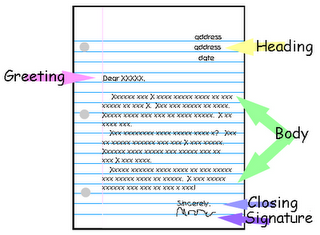 